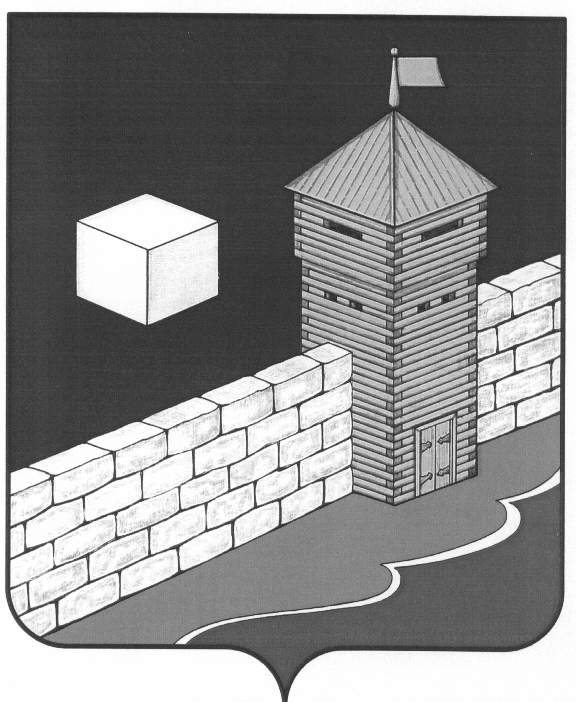 АДМИНИСТРАЦИЯ ЕТКУЛЬСКОГО СЕЛЬСКОГО ПОСЕЛЕНИЯПОСТАНОВЛЕНИЕ«15»  сентября   2016 года      № 182а           с. ЕткульОб утверждении кодекса этики служебного поведениядля муниципальных служащих и специалистов в администрации Еткульского сельского поселенияРуководствуясь Федеральным законом от 25 декабря 2008г. № 273-ФЗ «О противодействии коррупции»,Администрация Еткульского сельского поселения ПОСТАНОВЛЯЕТ:1.Утвердить «Кодекс этики служебного поведения» для муниципальных служащих и специалистов в администрации Еткульского сельского поселения2.Муниципальных служащих и специалистов администрации Еткульского сельского поселения с «Кодексом этики служебного поведения» ознакомить под роспись3.Контроль за исполнением настоящего постановления возложить на Абдуллину Ю.В. - документоведа администрации Еткульского сельского поселения.Глава Еткульского сельского поселения	Ю.В.Кузьменков